Návod na tvorbu videíPostup v Microsoft Office FotografieProjděte si tutorial, práce v programu je intuitivní. Připravte si fotografie, mapy, vlastní krátká videa a audia. Menu vpravo nahoře: Úpravy a vytváření – Umožňuje vytvořit video s hudbou.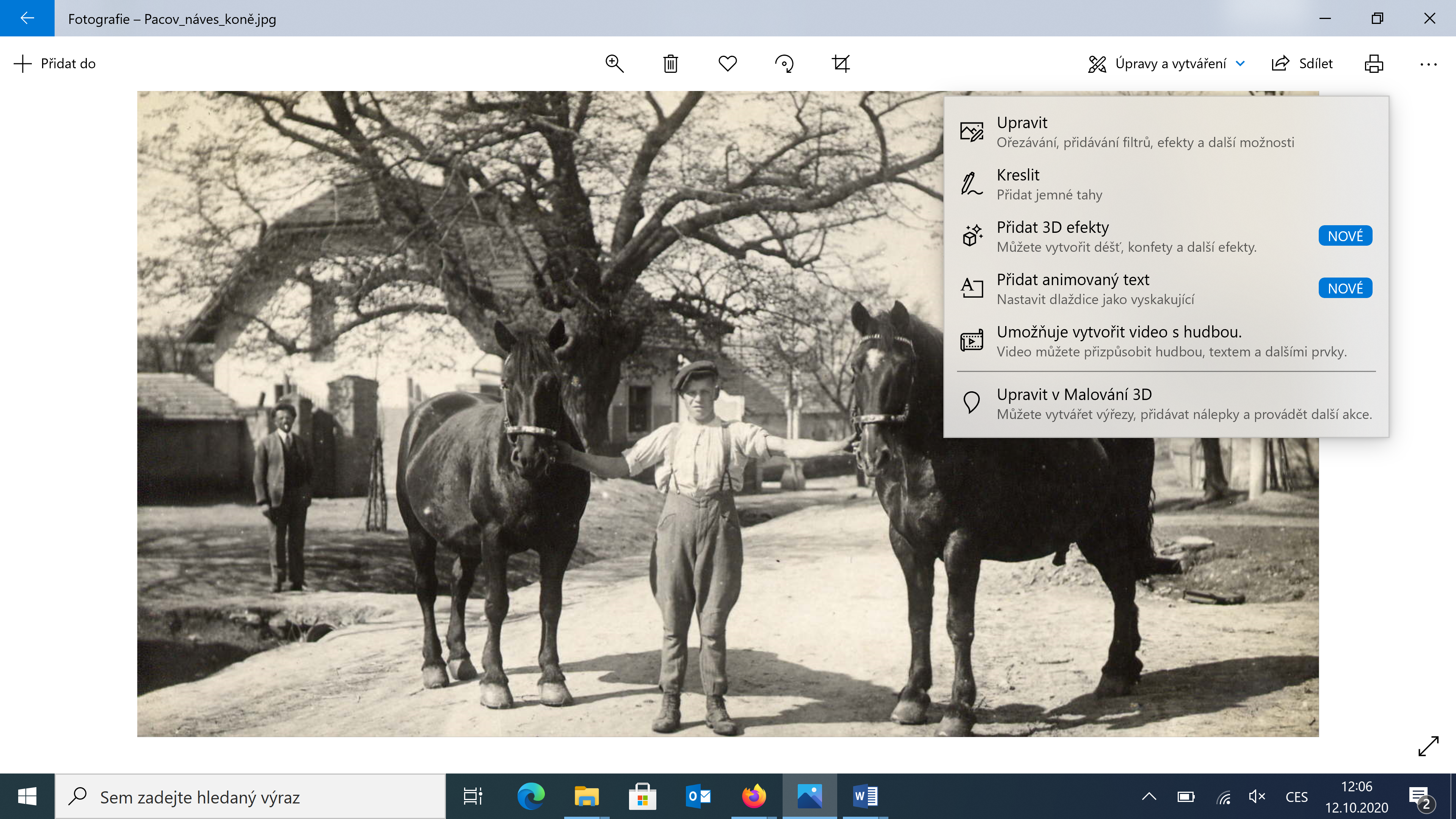 Svoje podklady nahrajte do Knihovny projektů. Přetáhněte je do scénáře v žádaném pořadí.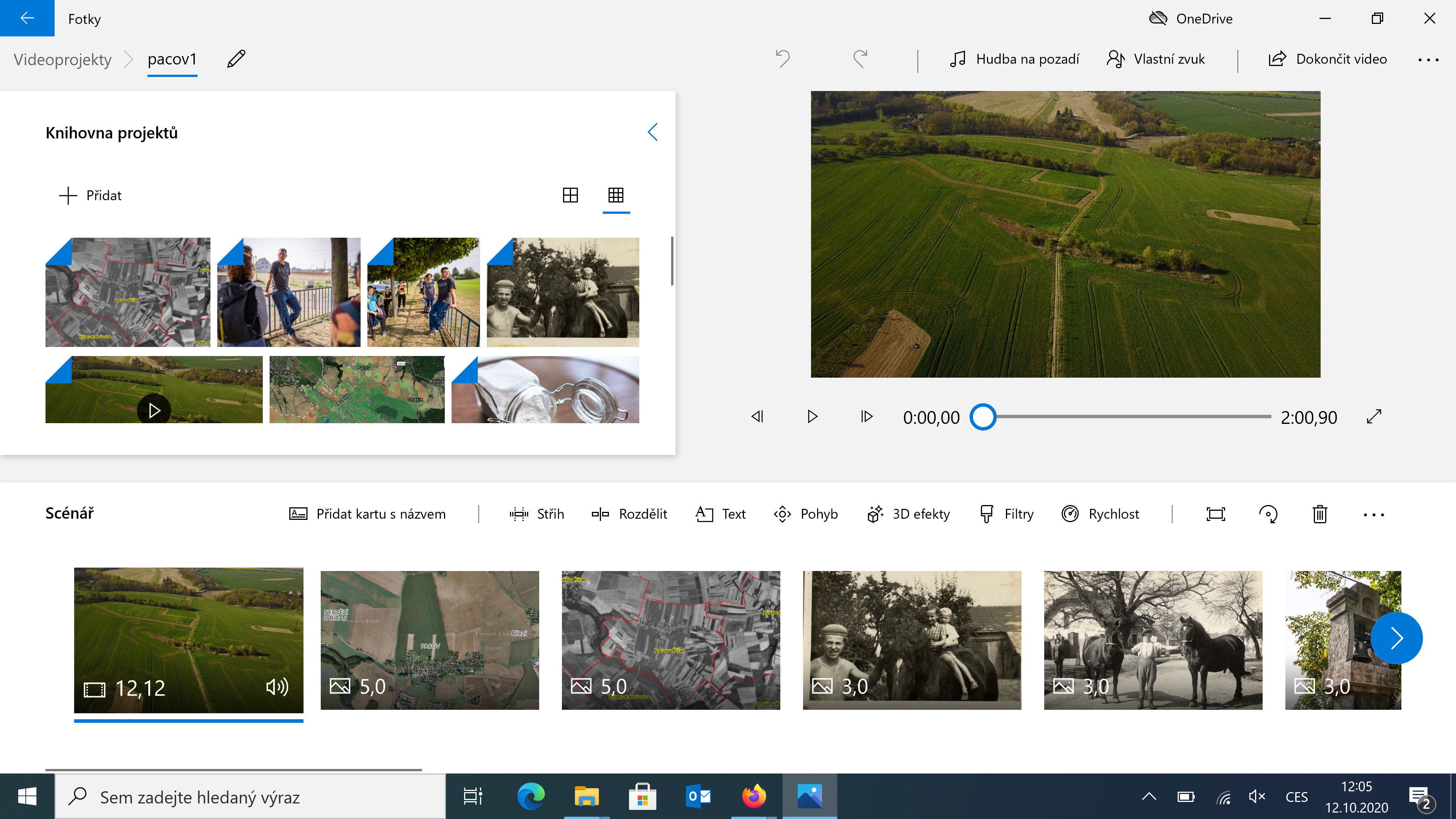 Vaše video můžete doprovodit hudbou z databáze, nebo vložit vlastní zvuk. Vyberte si vystřižené úryvky ze složky AUDIO_střih na disku, nebo si je sami sestříhejte, např. v programu WavePad nebo Audacity (ke stažení zdarma).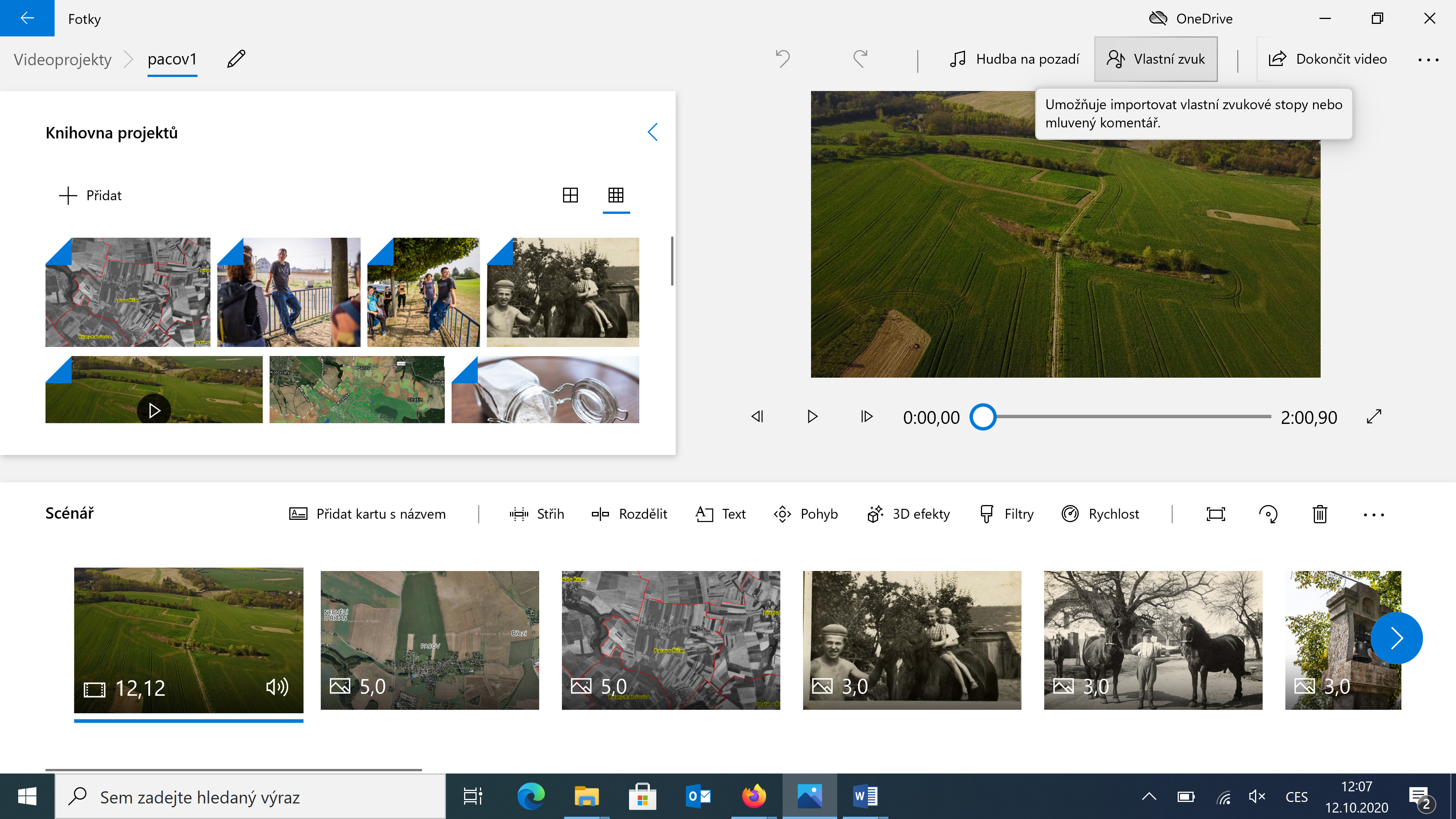 Svoje zvukové soubory přilepte k fotografiím a upravte hlasitost.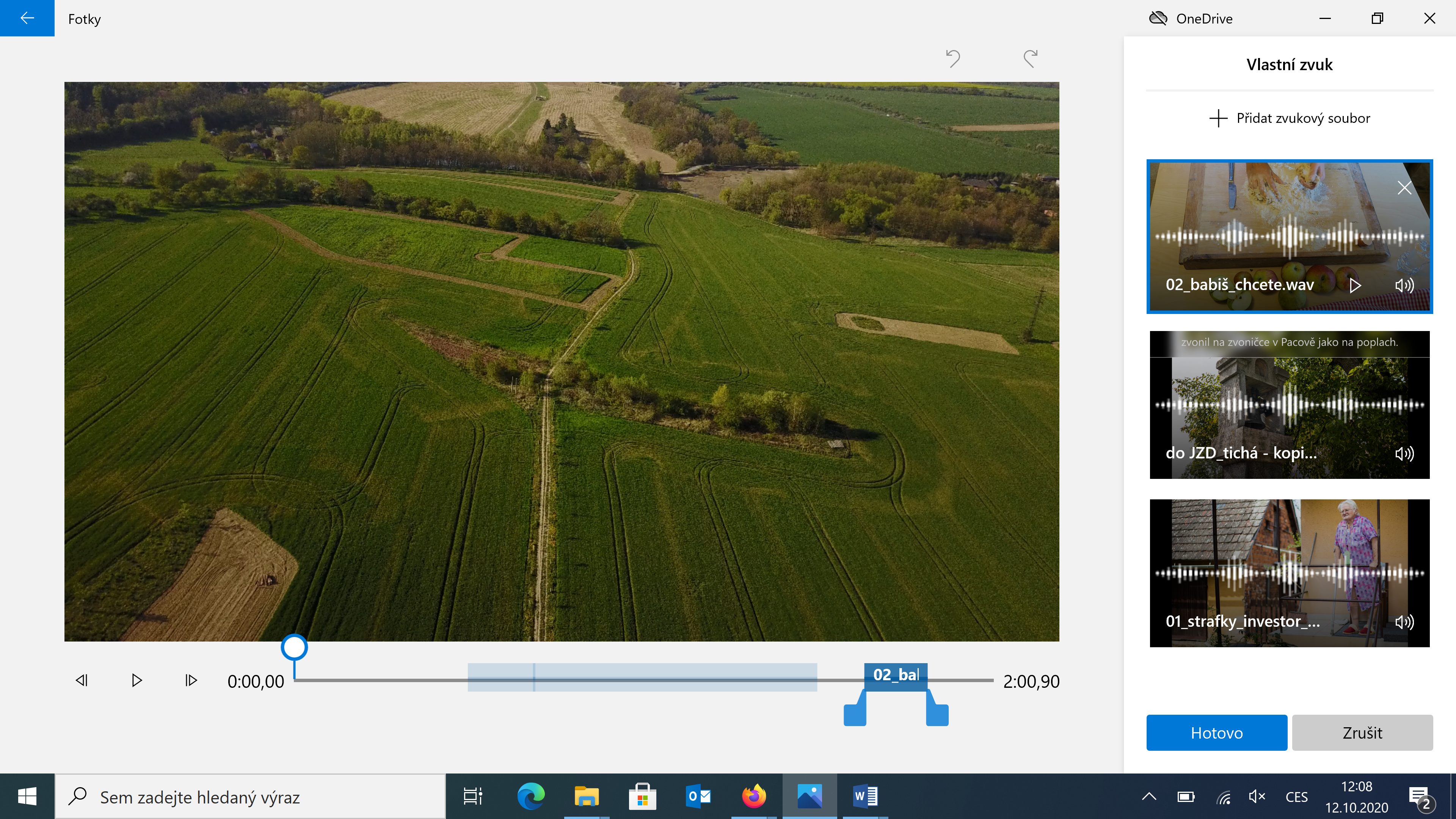 Video doplňte titulky – v menu scénáře Text.Nakonec exportujte!Vaše práce je průběžně ukládána do složky Videoprojekty.Určitě přijdete sami na to, jak využít spoustu dalších možností. Kromě typů textu je nahoře v liště Pohyb nebo Filtry.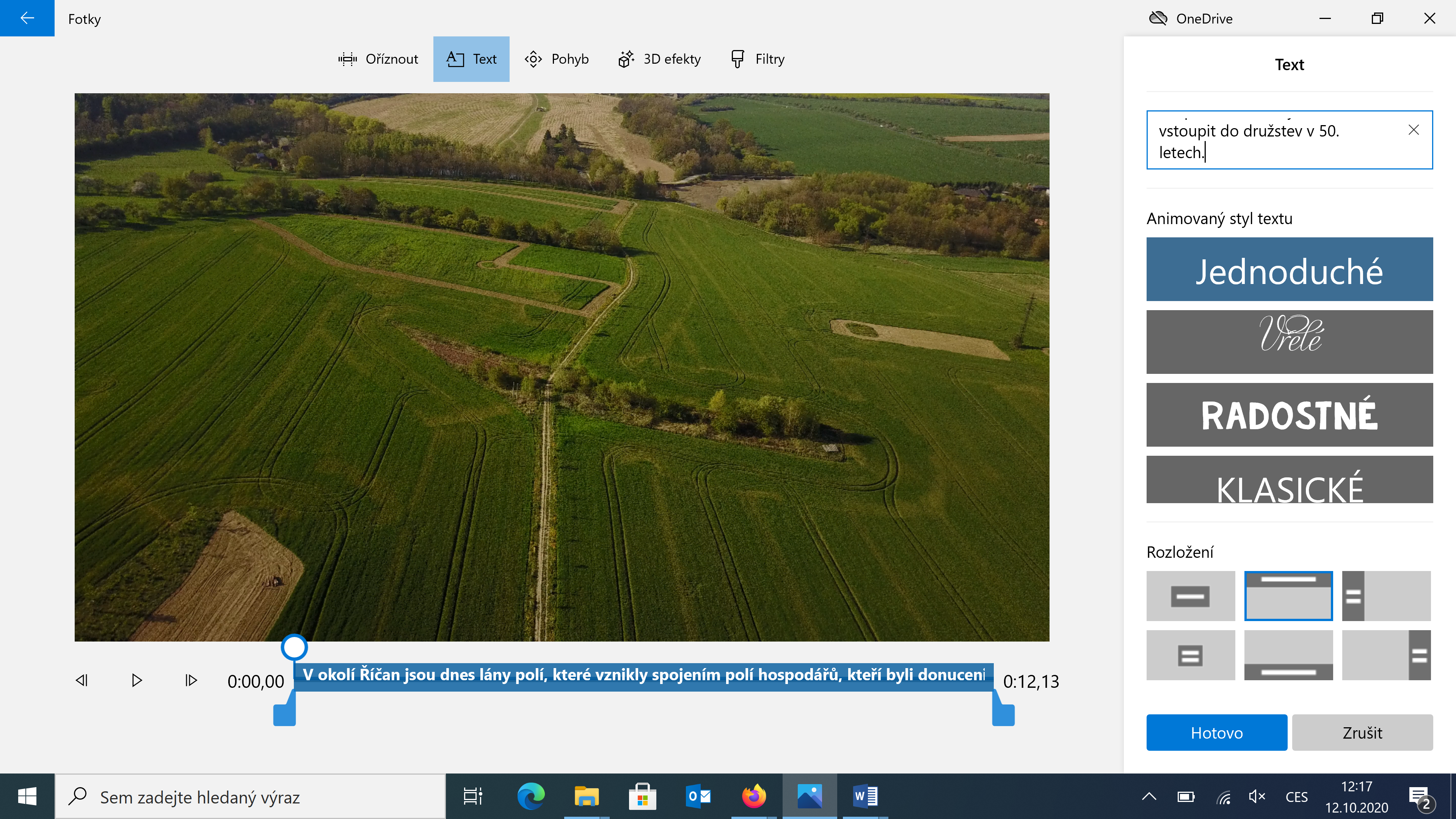 Pusťte se do toho společně!Užijte si možnost rozpohybovat svoje nápady!